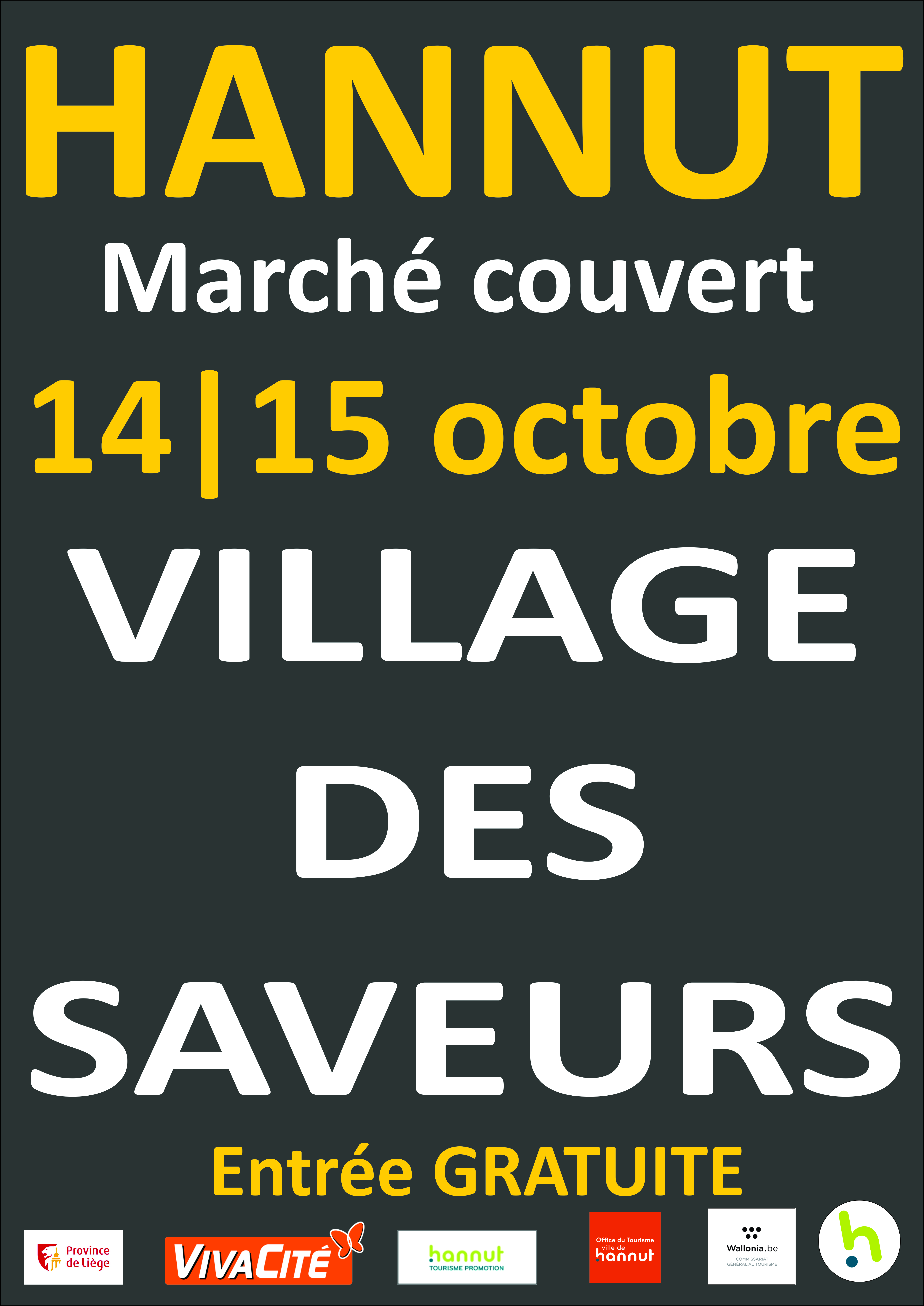 Je réserve un emplacement au 5ème 	VILLAGE DES SAVEURS de HANNUT,Le samedi 14 octobre (14h00 > 20h00) et le dimanche 15 octobre 2016 (11h00 > 20h00)PRIX DES EMPLACEMENTS : 20 euros pour 3m x 3m | 40 euros pour 6m x 3m pour le WEEK-ENDNom : Prénom : Firme/enseigne/commerce : Spécialité : merci de compléter la fiche annexeRue : À : Tél : Adresse mail : Mon stand développe : Longueur => Largeur => Je souhaite disposer d’un raccordement électrique :	OUI / NON* * * * * * * * * * * * *A renvoyer à : Ville de Hannut – Vie associative et TourismeRue de Landen, 23 – 4280 HannutOu, par mail : tourisme@hannut.be						   Signature                     